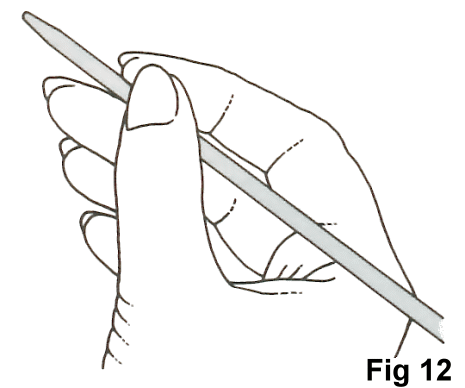 Learn to KnitKnitting is an ancient craft with a long and well-documented history. Queen Elizabeth I is known to have worn knitted stockings and there are many items on display in museums worked in fine yarns with an almost unbelievable intricacy. Nowadays knitting is a more practical craft, geared to today’s busier lifestyles. This doesn't mean however that the craft has lost any of its fascination, and there is tremendous satisfaction to be obtained from the successful completion of a knitted project!Holding your needles and yarnEveryone evolves their own personal way of holding knitting needles and yarn, but it's still useful to know how to start.Right hand needle Hold the right needle as if you were holding a pencil. When casting on and working the first few rows, pass the knitted piece over the hand between the thumb and index finger. As work progresses, let the thumb slide under the knitted piece, grasping the needle from below (Fig.12).Учимся вязать
Вязание - это древнее ремесло с долгой историей, подтвержденной множеством документов. Известно, что королева Елизавета I носила вязаные чулки. В музеях представлено множество экспонатов вязаных изделий из превосходной пряжи тонкой работы. В наше время вязание - это скорее хобби, приспособленное к сегодняшнему бешенному ритму жизни. Однако это не значит, что оно утратило свое волшебство. Даже сегодня можно получить огромное удовольствие от успешно выполненного вязания!Проведение иглы и пряжи
Каждый вязальщик или вязальщица держут спицы и пряжу по-своему, но тем не менее полезно знать, как же начать работу.
Держим спицу правой рукой. Держите правую спицу также, как если бы вы держали карандаш. Приступая к работе, в частности, при вязке первых нескольких рядов, придерживайте связаную часть рукой, держа ее между большим и указательным пальцем. По мере продвижения работы, пропустите большой палец под связанную часть работу, подхватив иголку снизу (Рис.12).